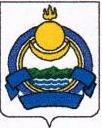 РЕСПУБЛИКА БУРЯТИЯМУНИЦИПАЛЬНОЕ АВТОНОМНОЕ ДОШКОЛЬНОЕ ОБРАЗОВАТЕЛЬНОЕУЧРЕЖДЕНИЕ ДЕТСКИЙ САД «ОГОНЕК»ПРИКАЗ № 83О проведении в 2020 году утренников, посвященных
празднованию Нового года В соответствии с СП 3.1/2.4.3598-20 «Санитарно-эпидемиологические требования к устройству, содержанию и организации работы образовательных организаций и других объектов социальной инфраструктуры для детей и молодежи в условиях распространения новой коронавирусной инфекции (COVID-19)», годовым планом работы МБДОУ детский сад «Огонек»ПРИКАЗЫВАЮ:1. Провести  новогодние утренники  в группах , в соответствии с графиком (приложение 1).2. Запретить нахождение в помещениях для проведения утренников родителям (законным представителям) воспитанников, аниматорам, артистам, фотографам, операторам и другим посторонним лицам.3. Воспитателям групп, музыкальным руководителям:подготовить воспитанников к праздничным утренникам;использовать при взаимодействии с воспитанниками средства индивидуальной защиты органов дыхания (одноразовые или многоразовые маски), а также перчатки.4. Медицинскому работнику Поповой Ю.А.:усилить санитарно-эпидемиологический контроль при проведении праздничных мероприятий;проводить термометрию и не допускать на праздничное мероприятие воспитанников с признаками инфекционных заболеваний;создать условия для соблюдения детьми правил личной гигиены.5. Ответственному за сайт разместить настоящий приказ на официальном сайте МАДОУ детский сад «Огонек» 6. Старшему воспитателю ознакомить с настоящим приказом педагогических работников детского сада под подпись.7. Контроль исполнения настоящего приказа возложить на старшего воспитателя Соловьеву Ю.А.                                             Заведующий                                          Э.В.ТогмидонС приказом №83 от 14.12.2020 г.  ознакомлены:14.12.2020